Мониторинг показателейфакторов риска низких образовательных результатов(контекстные данные)Дата: апрель 2023 годаМетод сбора информации: самодиагностика в форме  https://docs.google.com/forms	Объект мониторинга: контекстные данные ОО.	Показатели утверждены приказом департамента образования и науки Брянской области от 30.03.2023 №525 «Об утверждении критериев, показателей, методов и источников сбора информации об эффективности функционирования региональной системы управления качеством образования в Брянской области по отдельным направлениям».Распределение ОО по муниципалитетамМониторинг по отдельным показателямГод ввода в эксплуатацию зданияПо муниципалитетамБрянск городКлинцы городСельцо городФокино городНовозыбковский городской округСтародубский муниципальный округЖуковский муниципальный округБрасовский районБрянский районВыгоничский районГордеевский  районДубровский районДятьковский  районЖирятинский районЗлынковский районКарачевский районКлетнянский районКлимовский районКлинцовский районКомаричский районКрасногорский районМглинский районНавлинский районПогарский районПочепский районРогнединский районСевский районСуземский районСуражский районТрубчевский районУнечский районТерриториальная принадлежность школы (городская/сельская)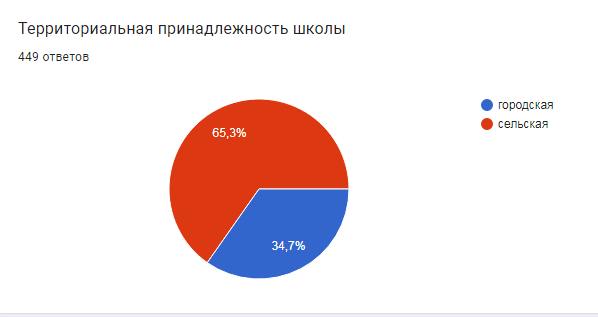 Удаленность от регионального центра (км)Удаленность от муниципального центра (км)Транспортная доступность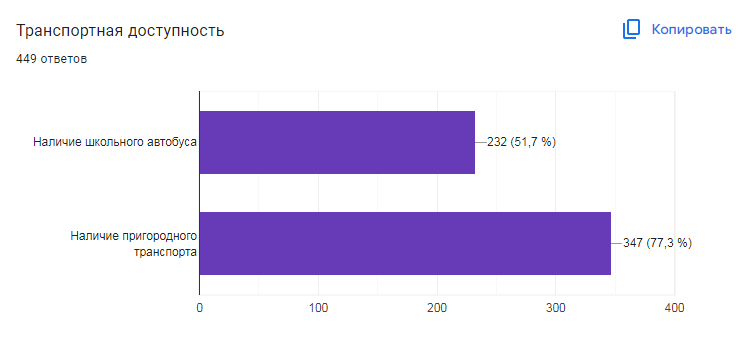 Дефицит базовой инфраструктуры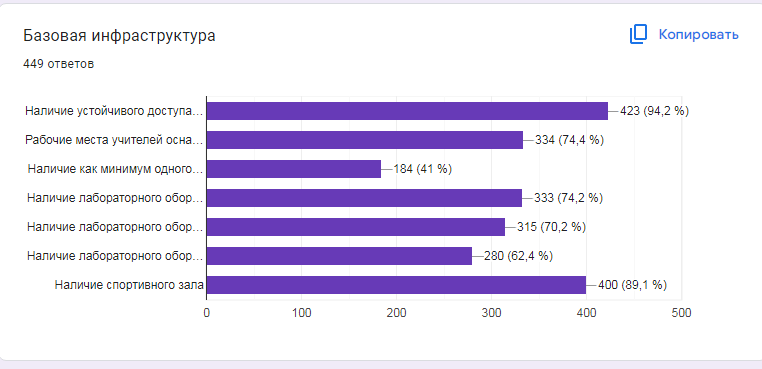 Дефицит педагогических кадров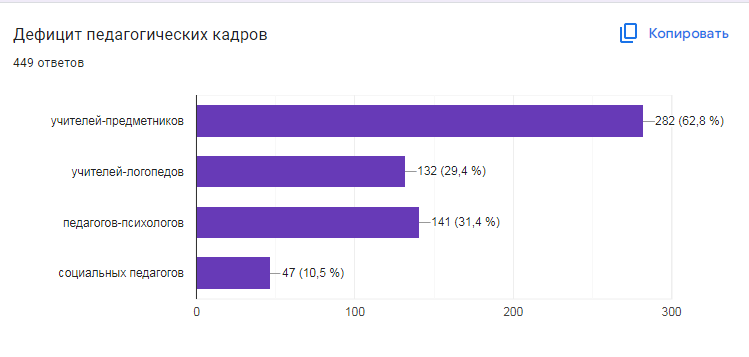 Мотивация руководства образовательной организации на улучшение образовательных результатов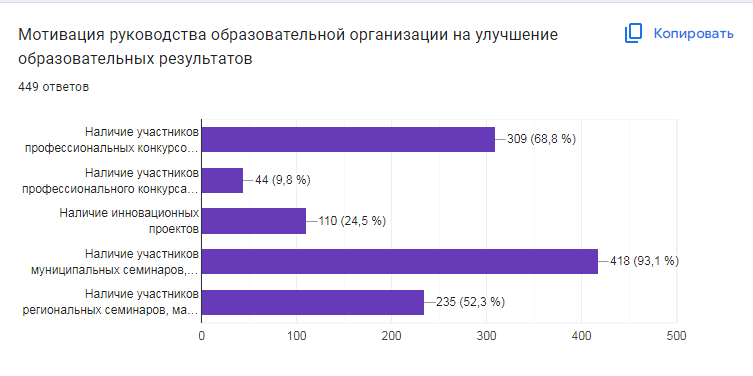 Отсутствие или недостаточная эффективность системы объективной оценки результатов обучения 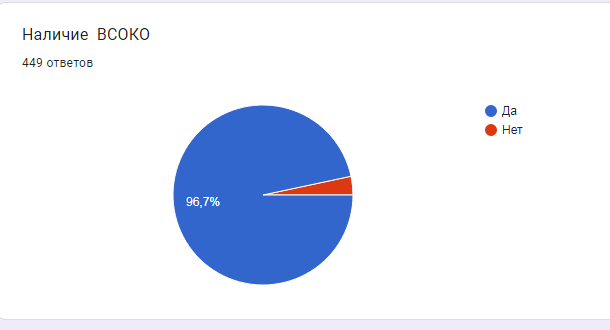 Мотивация руководства образовательной организации на улучшение образовательных результатов  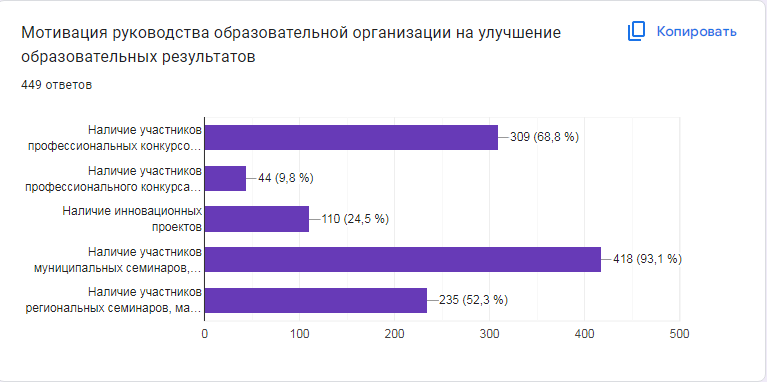 Недостаточно развитое профессиональное взаимодействие в педагогическом коллективе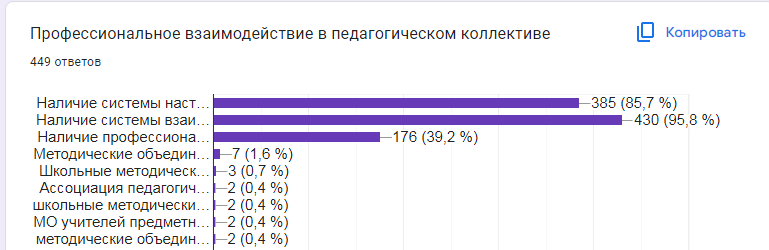 Высокая доля обучающихся с рисками учебной неуспешности  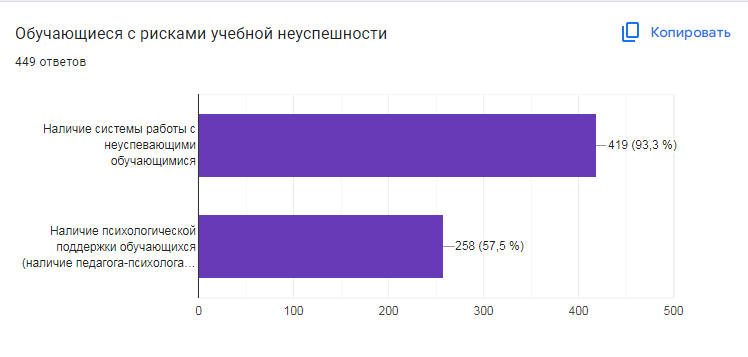 Высокая доля обучающихся с инклюзией 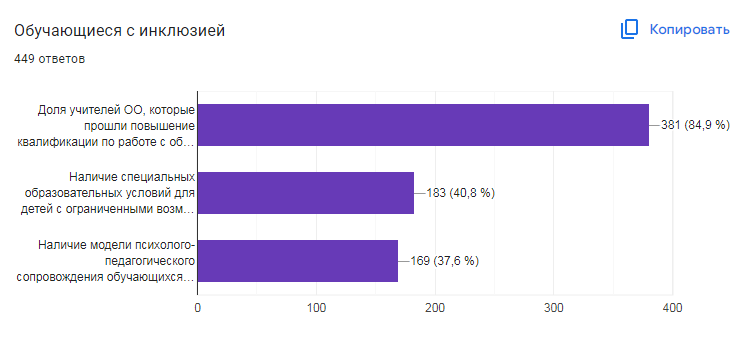 Низкое качество профориентационной работы 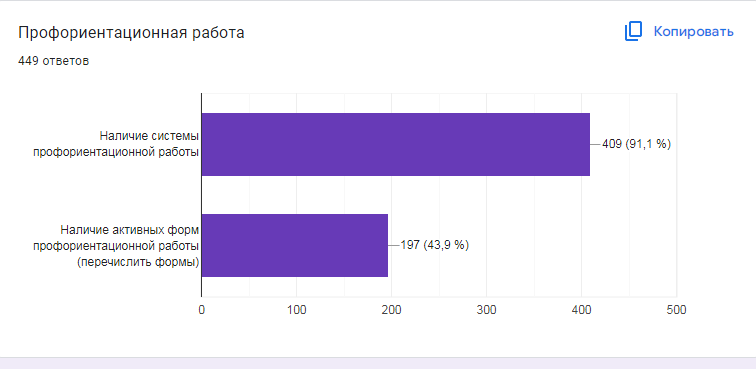 Пониженный уровень школьного благополучия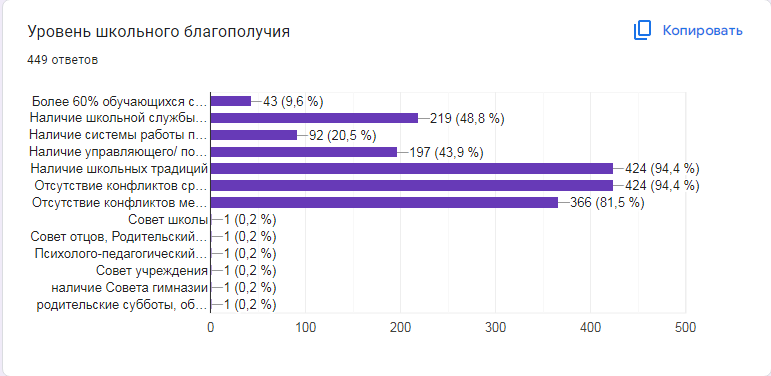 №КритерийПоказатель1Ввод в эксплуатацию зданиягод2Территориальная принадлежность школыгородская/сельская 3Удаленность от региональных центров км4Удаленность от муниципального центракм5Транспортная доступность Наличие/отсутствие школьного автобусаНаличие/отсутствие пригородного транспорта (заполняется в случае, если нет школьного автобуса)6Дефицит базовой инфраструктурыНаличие/отсутствие устойчивого доступа в Интернет (для образовательных организаций, находящихся в городских поселениях, - не менее 100 Мбит/с; для образовательных организаций, находящихся в сельских поселениях, - не менее 50 Мбит/с).Рабочие места учителей оснащены компьютерной техникой (не менее 60% педагогических работников обеспечены персональным устройством для обеспечения образовательного процесса и ведения педагогической деятельности).Наличие/отсутствие как минимум одного стационарного и/или мобильного кабинеты с не менее чем 16 автоматизированными рабочими местамиНаличие/отсутствие лабораторного оборудования (лабораторий) по физике, химии, биологии7Дефицит педагогических кадровНаличие/отсутствие учителей-предметников Наличие/отсутствие учителей-логопедов Наличие/отсутствие педагогов-психологов Наличие/отсутствие социальных педагогов8Мотивация руководства образовательной организации на улучшение образовательных результатов  Наличие/отсутствие участников профессиональных конкурсов за последние три годаНаличие/отсутствие участников профессионального конкурса «Лидер в образовании» за последние три годаНаличие/отсутствие инновационных проектов в образовательной организации (в случае если есть инновационные проекты, указать тему) Наличие/отсутствие участников муниципальных семинаров, мастер-классов и т.д. за последние 3 года в качестве выступающегоНаличие/отсутствие участников региональных семинаров, мастер-классов и т.д. за последние 3 года выступающего9Отсутствие или недостаточная эффективность системы объективной оценки результатов обучения Наличие/отсутствие ВСОКО10Недостаточно развитое профессиональное взаимодействие в педагогическом коллективеНаличие/отсутствие системы наставничества  Наличие/отсутствие системы взаимопосещения уроков учителямиНаличие/отсутствие профессиональных сообществ (в случае если есть, перечислить)11Высокая доля обучающихся с рисками учебной неуспешности  Наличие/отсутствие системы работы с неуспевающими обучающимися (перечислить локальные акты)Наличие/отсутствие психологической поддержки обучающихся (наличие педагога-психолога или соглашения о взаимодействии)12Высокая доля обучающихся с инклюзией Доля учителей ОО, которые прошли повышение квалификации по работе с обучащимися с ОВЗ Наличие/отсутствие специальных образовательных условий для детей с ограниченными возможностями здоровья в общеобразовательных учрежденияхНаличие модели психолого-педагогического сопровождения обучающихся с ОВЗ (перечислить локальные акты)13Низкое качество профориентационной работы Наличие системы профориентационной работы (указать локальные акты)Наличие активных форм профориентационной работы (указать формы)14Пониженный уровень школьного благополучияБолее 60% обучающихся с низким социальным статусомНаличие школьной службы примиренияНаличие системы работы по формированию этнической культуры (указать локальные акты)Наличие управляющего/ попечительского совета в ООНаличие школьных традиций (указать традиции)Наличие конфликтов среди педагоговНаличие/отсутствие конфликтов между  педагогами и учениками/родителями№МуниципалитетКоличество ОО в муниципалитетеКоличество ОО, принявших участие в мониторинге1Брянск город62613Клинцы город13132Сельцо город554Фокино город335Новозыбковский городской округ16166Стародубский муниципальный округ17157Жуковский муниципальный округ15148Брасовский район14139Брянский район232310Выгоничский район 7711Гордеевский район7712Дубровский район8713Дятьковский район131314Жирятинский район6615Злынковский район8816Карачевский район131217Клетнянский район7718Климовский район222219Клинцовский район131320Комаричский район8821Красногорский район121022Мглинский район131323Навлинский район171524Погарский район212125Почепский район262526Рогнединский район7727Севский район121228Суземский район9929Суражский район171530Трубчевский район121131Унечский район1716Всего443427Ввод в эксплуатацию зданияКоличество ООДо 194534До 196044До 1970104До 1980106До 199076До 200036После 200027Ввод в эксплуатацию зданияКоличество ООДо 19457До 196011До 197016До 19808До 19907До 20007После 20005Ввод в эксплуатацию зданияКоличество ООДо 19453До 19602До 19705До 19801До 19901До 20001После 20000Ввод в эксплуатацию зданияКоличество ООДо 19451До 19601До 19702До 19800До 19901До 20000После 20000Ввод в эксплуатацию зданияКоличество ООДо 19450До 19600До 19701До 19801До 19901До 20000После 20000Ввод в эксплуатацию зданияКоличество ООДо 19452До 19602До 19704До 19805До 19901До 20002После 20000Ввод в эксплуатацию зданияКоличество ООДо 19452До 19600До 19706До 19802До 19903До 20001После 20001Ввод в эксплуатацию зданияКоличество ООДо 19450До 19601До 19704До 19805До 19901До 20002После 20001Ввод в эксплуатацию зданияКоличество ООДо 19450До 19601До 19701До 19805До 19905До 20000После 20001Ввод в эксплуатацию зданияКоличество ООДо 19450До 19602До 19706До 19805До 19903До 20004После 20003Ввод в эксплуатацию зданияКоличество ООДо 19450До 19603До 19700До 19801До 19901До 20001После 20001Ввод в эксплуатацию зданияКоличество ООДо 19450До 19600До 19704До 19800До 19902До 20000После 20001Ввод в эксплуатацию зданияКоличество ООДо 19451До 19600До 19702До 19801До 19902До 20000После 20001Ввод в эксплуатацию зданияКоличество ООДо 19453До 19602До 19703До 19803До 19902До 20000После 20000Ввод в эксплуатацию зданияКоличество ООДо 19450До 19600До 19703До 19802До 19901До 20000После 20000Ввод в эксплуатацию зданияКоличество ООДо 19451До 19600До 19701До 19802До 19903До 20000После 20001Ввод в эксплуатацию зданияКоличество ООДо 19450До 19602До 19702До 19803До 19903До 20001После 20001Ввод в эксплуатацию зданияКоличество ООДо 19450До 19601До 19701До 19804До 19900До 20000После 20001Ввод в эксплуатацию зданияКоличество ООДо 19451До 19604До 19701До 19809До 19905До 20002После 20000Ввод в эксплуатацию зданияКоличество ООДо 19453До 19603До 19700До 19804До 19903До 20000После 20000Ввод в эксплуатацию зданияКоличество ООДо 19451До 19600До 19704До 19801До 19901До 20000После 20001Ввод в эксплуатацию зданияКоличество ООДо 19451До 19601До 19703До 19802До 19902До 20001После 20000Ввод в эксплуатацию зданияКоличество ООДо 19451До 19601До 19703До 19803До 19902До 20002После 20001Ввод в эксплуатацию зданияКоличество ООДо 19450До 19601До 19705До 19803До 19901До 20003После 20002Ввод в эксплуатацию зданияКоличество ООДо 19451До 19600До 19705До 19806До 19903До 20005После 20001Ввод в эксплуатацию зданияКоличество ООДо 19452До 19601До 19708До 19807До 19904До 20002После 20001Ввод в эксплуатацию зданияКоличество ООДо 19450До 19601До 19703До 19802До 19901До 20000После 20000Ввод в эксплуатацию зданияКоличество ООДо 19451До 19601До 19702До 19806До 19902До 20000После 20000Ввод в эксплуатацию зданияКоличество ООДо 19450До 19600До 19703До 19804До 19900До 20001После 20001Ввод в эксплуатацию зданияКоличество ООДо 19451До 19601До 19703До 19804До 19904До 20001После 20001Ввод в эксплуатацию зданияКоличество ООДо 19450До 19600До 19703До 19804До 19904До 20000После 20000Ввод в эксплуатацию зданияКоличество ООДо 19452До 19602До 19700До 19803До 19907До 20000После 20002КилометрыКоличество ООДоля (%) ОО от общего количества ООДо 20 15420 – 50 511250 – 100 6615100 – 150 7117150 - 200 8620Более 200 6014КилометрыКоличество ООДо 10 1110 – 30 3330 – 507Более 50